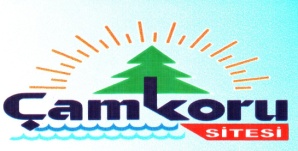 S.S. Mandalya Körfezi Akbük Köyü Çamkoru Sahil Sitesi Konut Yapı Koop.                                     Akbük Mahallesi 3003.Cadde No:224. Tel: 00256 856 4080– 0 541 241 65 23                                                                                                                            Didim /Aydın                                                                                                                           …../…../……..S.S.MANDALYA KÖRFEZİ AKBÜK KÖYÜ ÇAMKORU SAHİL SİTESİKONUT YAPI KOOPERATİFİ BAŞKANLIĞI’NA                                                                                                                                       DİDİM                       Kooperatif ortaklarından  ………………………………………………..….ait ……..…………..Pay hissesini tapudan ;   …………………….nolu bağımsız bölümü de aramızdaki sözleşme gereği kendisinden devir aldım.                Ana sözleşmenizi okudum, bu tarihten itibaren doğacak borç ve kooperatif aidatlarını vaktinde ödeyeceğimi , ana sözleşme, genel kurul kararları ve yönetim kurulu kararlarının bana yükleyeceği üyelik sorumluluğunu yerine getirmeyi,aşağıdaki adresime yapılacak tebligatların şahsıma yapıldığını  kabul eder,üyeliğimin  onanmasını  rica ederim.Ad/Soyad:İmza        :Adres     :Email     :Telefon   :Meslek    :EK: 1- Bir adet tapu örneği        2-Bir adet nüfus cüzdanı örneği BANKA HESAP NUMARASI                                                                                                                     POSTA HESAP NUMARASI T.C. Ziraat  Bankası Denizli Şub. 37102856-5001                                                                                  1265418